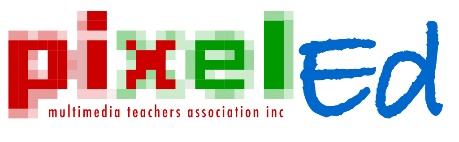 PixelEd Conference PD ContributionApplication FormI wish to apply for a contribution from PixelEd towards my Conference PD:I wish to apply for a contribution from PixelEd towards my Conference PD:Your First NameLast NameEmailTelephone (H)SchoolTeaching role(s)Which conference do you wish to attend?  Conference website or contact detailsConference datesIs this conference during term time?Conference location, including countryHow will this conference benefit your teaching and your students’ learning of IDM?Which specific sessions do you plan to attend?If your application is successful, would you prefer the PD contribution to be paid to you, or to your school, or a combination of both?I agree that, should my application be successful, I will give a PixelEd presentation to other teachers within one year of completion of this Conference PD, describing the knowledge and skills I acquired and how they are relevant to the teaching of IDM.Signature of applicant:Date:          /       / 2015I agree that, should my application be successful, I will give a PixelEd presentation to other teachers within one year of completion of this Conference PD, describing the knowledge and skills I acquired and how they are relevant to the teaching of IDM.Signature of applicant:Date:          /       / 2015Application due by email to marianfrances12@gmail.com by End Term 4, 2015Application due by email to marianfrances12@gmail.com by End Term 4, 2015